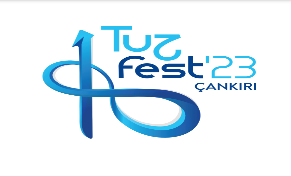 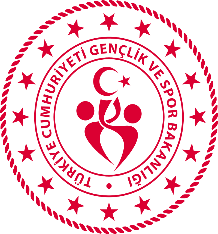 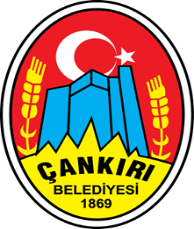 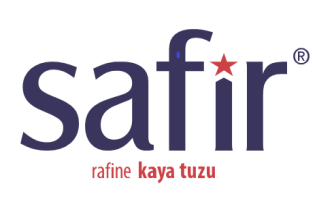 TUZ VOLEYBOLU BAŞVURU FORMU  (30 +  YAŞ ERKEK )TAKIM İSMİ		   :TAKIM SORUMLUSU-1:                                                                TEL;TAKIM SORUMLUSU 2:                                                                TEL.NOT: Düzenlenecek olan müsabakada teknik kurulun kararları geçerli olacaktır. Müsabakalar fair play ruhu içerisinde geçmesi önemle rica olunur.Müsabakalar yıkılan Valilik Binası yerinde hazırlanacak olan kum sahada oynanacaktır.Başvurular Çankırı Belediyesinin 3. Katında bulunan Tuzfest bürosuna yapılacaktır.SIRA NOADI SOYADITC KİMLİKDOĞUM TARİHİMüsabakalara katılmamda herhangi bir sağlık sorunum yoktur. (İmza)1234